				RESOLUTION NO.__________		RE:	CERTIFICATE OF APPROPRIATENESS UNDER THE			PROVISIONS OF THE ACT OF THE 			LEGISLATURE 1961, JUNE 13, P.L. 282 (53			SECTION 8004) AND  ORDINANCE NO.			3952 AS AMENDED.		      WHEREAS, it is proposed to build street furniture components including benches, flags, self-watering planters, and a gateway on the sidewalk facing  at .   			NOW, THEREFORE, BE IT RESOLVED by the Council of the City of  that a Certificate of Appropriateness is hereby granted for the work.		  			Sponsored by: (s)												           (s)								ADOPTED BY COUNCIL THIS       DAY OF 							(s)														  President of CouncilATTEST:(s)							        City ClerkHISTORIC CONSERVATION COMMISSIONCASE # 454 – It is proposed to build street furniture components including benches, flags, self-watering planters, and a gateway on the sidewalk facing  at . OWNER/APPLICANT:  / Celeste HersheyThe Commission upon motion by Mr. Cornish seconded by Mr. Evans adopted the proposal that City Council issue a Certificate of Appropriateness for the proposed work described herein: The proposal to build street furniture components including benches, flags, self-watering planters, and a gateway on the sidewalk facing  at  was presented by Celeste Hershey.The arched gateway will be fabricated of weather resistant thermally modified poplar with a steel base attached to the existing concrete with anchor bolts.  The base and connection to the concrete are to be reviewed by Mr. Roeder, Building Inspector.  The design of the arch will be as shown in the drawings submitted to the HCC.The colors used in the sculptural arch will match the colors of the  logo.  Four vertical flags will be installed along the ramp to the  door.  The flags will be fabricated of colored nylon flag fabric mounted on heavy duty 1 ½” copper conduit or pipes attached to sculpted concrete bases finished with acid stain and wet look sealer.The proposed benches and planters located along the sidewalk were not approved at this time because they must be reviewed by the City Engineering Department first.  They may be located in the City Right-of-Way.The proposed motion was approved by a 7-1 vote.  Mrs. Pongracz opposed the motion because she thought there was inadequate information submitted about the Right-of-Way.   CU: cu							By:	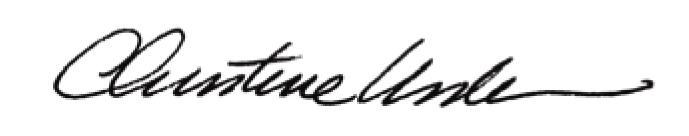 Date of Meeting: June 17, 2013			Title:		Historic Officer		